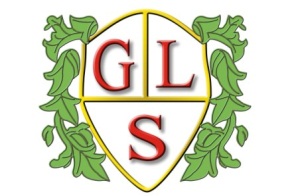 Class P1 Topics                      Spring 2019Maths Fractions, decimals, percentages, moneyEnglishClass work based on the novel, ‘2 weeks with the Queen’  Science Rocks and different rock jobsSounds and sound wavesHistoryAnglo Saxons (Spring 1)GeographyContinents and famous landmarks  (Autumn 2)ICTDatabases (Spring 1)Spreadsheet basic skills(Spring 2)Design TechnologyJewellery (Spring 1)‘Food in a hurry’ (Spring 2)SpanishColours, songs, conversations, foodRESacred Texts (Spring 1)Easter Celebrations (Spring 2)Art‘Journeys’‘Tim Burton creatures’PSHECitizenship, nationalities, democracy, discussion PEGymnastics 